Бойорок                                                                                       Распоряжение «25»4инуар  2022й.                            №  1                           «25» января 2022 гОб определении должностных лиц, ответственных по осуществлению приема граждан по вопросам защиты прав потребителей  в сельском поселении Ишмухаметовский сельсовет муниципального района Баймакский район Республики Башкортостан      В целях совершенствования работы по обеспечению реализации федерального законодательства о защите прав потребителей, повышения эффективности действующей системы законных интересов и прав граждан на территории сельского поселения Ишмухаметовский сельсовет муниципального района Баймакский район     Республики Башкортостан определить должностным лицом, ответственным по осуществлению приема граждан по вопросам защиты прав потребителей в сельском поселении Ишмухаметовский сельсовет муниципального района Баймакский район Республики Башкортостан, землеустроителя Ярмухаметову Мавлию Абдулхаковну.Глава сельского поселения __________________ И.М.МИшмухаметовБАШ?ОРТОСТАНРЕСПУБЛИКА№Ы БАЙМА? РАЙОНЫ 
МУНИЦИПАЛЬ РАЙОНЫНЫ*
ИШМ)Х»М»Т АУЫЛ СОВЕТЫ
АУЫЛ БИЛ»М»№Е
ХАКИМИ»ТЕ453652, Байма7 районы, Ишм0х2м2т ауылы, Дауыт урамы,1Тел: (34751) 4-55-96  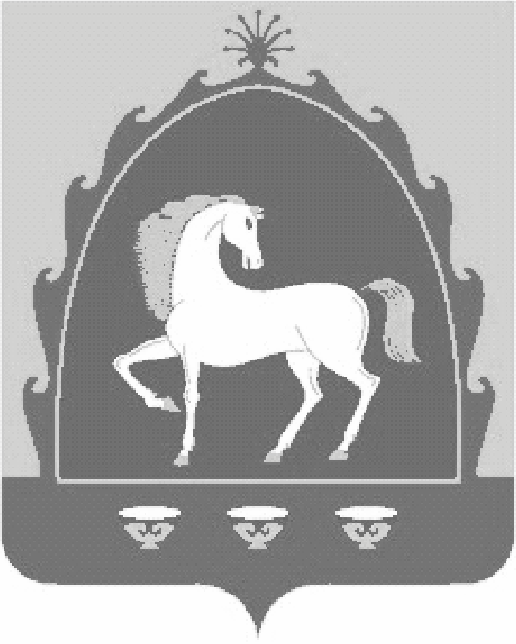 РЕСПУБЛИКА БАШКОРТОСТАНАДМИНИСТРАЦИЯ 
СЕЛЬСКОГО ПОСЕЛЕНИЯ
ИШМУХАМЕТОВСКИЙ СЕЛЬСОВЕТ
МУНИЦИПАЛЬНОГО РАЙОНА
БАЙМАКСКИЙ РАЙОН453652, Баймакский район, с. Ишмухаметово, ул. Даутова ,1Тел: (34751) 4-55-96